Titulaire du documentTitulaire du documentTitulaire du document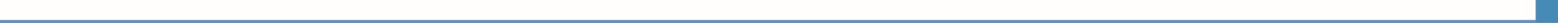 	1	NOM(S)  *	2	PRÉNOM(S) *	3	ADRESSERemplacer par texteRemplacer par texteRemplacer par texteRemplacer par texteRemplacer par texte	4	DATE DE NAISSANCE	5	NATIONALITÉRemplacer par texteRemplacer par texteRemplacer par texte	Remplacer par texteRemplacer par texteRemplacer par texteRemplacer par texteDocument délivré parDocument délivré parDocument délivré par	6	NOM DE L'ORGANISATION *	7	NUMÉRO DU DOCUMENT *	8	DATE DE DÉLIVRANCE *Remplacer par texteRemplacer par texteOrganisme d’envoiOrganisme d’envoiOrganisme d’envoi	9	NOM ET ADRESSE *	9	NOM ET ADRESSE *	10	TAMPON ET/OU SIGNATURERemplacer par texteRemplacer par texteRemplacer par texteRemplacer par texteRemplacer par texteRemplacer par texteRemplacer par texteRemplacer par texte	11	NOM(S) ET PRÉNOM(S) DE LA PERSONNE DE REFERENCE / DU TUTEUR *	11	NOM(S) ET PRÉNOM(S) DE LA PERSONNE DE REFERENCE / DU TUTEUR *	12	TÉLÉPHONERemplacer par texteRemplacer par texteRemplacer par texte	13	TITRE/FONCTION	14	COURRIELRemplacer par texteRemplacer par texteRemplacer par texteOrganisme d’accueilOrganisme d’accueilOrganisme d’accueil	15	NOM ET ADRESSE *	15	NOM ET ADRESSE *	16	TAMPON ET/OU SIGNATURERemplacer par texteRemplacer par texteRemplacer par texteRemplacer par texteRemplacer par texteRemplacer par texteRemplacer par texteRemplacer par texte	17	NOM(S) ET PRÉNOM(S) DE LA PERSONNE DE REFERENCE / DU TUTEUR *	17	NOM(S) ET PRÉNOM(S) DE LA PERSONNE DE REFERENCE / DU TUTEUR *	18	TÉLÉPHONERemplacer par texteRemplacer par texteRemplacer par texte	19	TITRE/FONCTION	20	COURRIELRemplacer par texteRemplacer par texteRemplacer par texteDescription du parcours de mobilitéDescription du parcours de mobilitéDescription du parcours de mobilitéDescription du parcours de mobilitéDescription du parcours de mobilitéDescription du parcours de mobilité	21	OBJECTIF DU PARCOURS DE MOBILITÉ *	21	OBJECTIF DU PARCOURS DE MOBILITÉ *	21	OBJECTIF DU PARCOURS DE MOBILITÉ *	21	OBJECTIF DU PARCOURS DE MOBILITÉ *	21	OBJECTIF DU PARCOURS DE MOBILITÉ *	21	OBJECTIF DU PARCOURS DE MOBILITÉ *Remplacer par texteRemplacer par texteRemplacer par texteRemplacer par texteRemplacer par texteRemplacer par texte	22	ACTION D’ENSEIGNEMENT OU DE FORMATION AU COURS DE LAQUELLE LE PARCOURS DE MOBILITÉ A ÉTÉ EFFECTUÉ	22	ACTION D’ENSEIGNEMENT OU DE FORMATION AU COURS DE LAQUELLE LE PARCOURS DE MOBILITÉ A ÉTÉ EFFECTUÉ	22	ACTION D’ENSEIGNEMENT OU DE FORMATION AU COURS DE LAQUELLE LE PARCOURS DE MOBILITÉ A ÉTÉ EFFECTUÉ	22	ACTION D’ENSEIGNEMENT OU DE FORMATION AU COURS DE LAQUELLE LE PARCOURS DE MOBILITÉ A ÉTÉ EFFECTUÉ	22	ACTION D’ENSEIGNEMENT OU DE FORMATION AU COURS DE LAQUELLE LE PARCOURS DE MOBILITÉ A ÉTÉ EFFECTUÉ	22	ACTION D’ENSEIGNEMENT OU DE FORMATION AU COURS DE LAQUELLE LE PARCOURS DE MOBILITÉ A ÉTÉ EFFECTUÉRemplacer par texteRemplacer par texteRemplacer par texteRemplacer par texteRemplacer par texteRemplacer par texte	23	PROGRAMME COMMUNAUTAIRE OU DE MOBILITÉ	23	PROGRAMME COMMUNAUTAIRE OU DE MOBILITÉ	23	PROGRAMME COMMUNAUTAIRE OU DE MOBILITÉ	23	PROGRAMME COMMUNAUTAIRE OU DE MOBILITÉ	23	PROGRAMME COMMUNAUTAIRE OU DE MOBILITÉ	23	PROGRAMME COMMUNAUTAIRE OU DE MOBILITÉRemplacer par texteRemplacer par texteRemplacer par texteRemplacer par texteRemplacer par texteRemplacer par texte		DURÉE DU PARCOURS DE MOBILITÉ		DURÉE DU PARCOURS DE MOBILITÉ		DURÉE DU PARCOURS DE MOBILITÉ		DURÉE DU PARCOURS DE MOBILITÉ		DURÉE DU PARCOURS DE MOBILITÉ		DURÉE DU PARCOURS DE MOBILITÉ	24	DE *	25	À *Compétences acquises lors du parcours de mobilitéCompétences acquises lors du parcours de mobilitéCompétences acquises lors du parcours de mobilitéCompétences acquises lors du parcours de mobilitéCompétences acquises lors du parcours de mobilitéCompétences acquises lors du parcours de mobilité	26A	ACTIVITÉS/TÂCHES EFFECTUÉES *	26A	ACTIVITÉS/TÂCHES EFFECTUÉES *	26A	ACTIVITÉS/TÂCHES EFFECTUÉES *	26A	ACTIVITÉS/TÂCHES EFFECTUÉES *	26A	ACTIVITÉS/TÂCHES EFFECTUÉES *	26A	ACTIVITÉS/TÂCHES EFFECTUÉES *Remplacer par texteRemplacer par texteRemplacer par texteRemplacer par texteRemplacer par texteRemplacer par texte	27A	COMPÉTENCES LIÉES A L’EMPLOI	27A	COMPÉTENCES LIÉES A L’EMPLOI	27A	COMPÉTENCES LIÉES A L’EMPLOI	27A	COMPÉTENCES LIÉES A L’EMPLOI	27A	COMPÉTENCES LIÉES A L’EMPLOI	27A	COMPÉTENCES LIÉES A L’EMPLOIRemplacer par texteRemplacer par texteRemplacer par texteRemplacer par texteRemplacer par texteRemplacer par texte	28A	COMPÉTENCES LINGUISTIQUES	28A	COMPÉTENCES LINGUISTIQUES	28A	COMPÉTENCES LINGUISTIQUES	28A	COMPÉTENCES LINGUISTIQUES	28A	COMPÉTENCES LINGUISTIQUES	28A	COMPÉTENCES LINGUISTIQUESRemplacer par texteRemplacer par texteRemplacer par texteRemplacer par texteRemplacer par texteRemplacer par texte	29A	COMPÉTENCES NUMÉRIQUES	29A	COMPÉTENCES NUMÉRIQUES	29A	COMPÉTENCES NUMÉRIQUES	29A	COMPÉTENCES NUMÉRIQUES	29A	COMPÉTENCES NUMÉRIQUES	29A	COMPÉTENCES NUMÉRIQUESRemplacer par texteRemplacer par texteRemplacer par texteRemplacer par texteRemplacer par texteRemplacer par texte	30A	COMPÉTENCES ORGANISATIONNELLES / MANAGÉRIALES	30A	COMPÉTENCES ORGANISATIONNELLES / MANAGÉRIALES	30A	COMPÉTENCES ORGANISATIONNELLES / MANAGÉRIALES	30A	COMPÉTENCES ORGANISATIONNELLES / MANAGÉRIALES	30A	COMPÉTENCES ORGANISATIONNELLES / MANAGÉRIALES	30A	COMPÉTENCES ORGANISATIONNELLES / MANAGÉRIALESRemplacer par texteRemplacer par texteRemplacer par texteRemplacer par texteRemplacer par texteRemplacer par texte	31A	COMPETENCES EN COMMUNICATION	31A	COMPETENCES EN COMMUNICATION	31A	COMPETENCES EN COMMUNICATION	31A	COMPETENCES EN COMMUNICATION	31A	COMPETENCES EN COMMUNICATION	31A	COMPETENCES EN COMMUNICATIONRemplacer par texteRemplacer par texteRemplacer par texteRemplacer par texteRemplacer par texteRemplacer par texte	32A	AUTRES COMPÉTENCES 	32A	AUTRES COMPÉTENCES 	32A	AUTRES COMPÉTENCES 	32A	AUTRES COMPÉTENCES 	32A	AUTRES COMPÉTENCES 	32A	AUTRES COMPÉTENCES Remplacer par texteRemplacer par texteRemplacer par texteRemplacer par texteRemplacer par texteRemplacer par texte	33A	DATE *			33A	DATE *			34A	SIGNATURE DE LA PERSONNE DE REFERENCE/DU TUTEUR *	34A	SIGNATURE DE LA PERSONNE DE REFERENCE/DU TUTEUR *	34A	SIGNATURE DE LA PERSONNE DE REFERENCE/DU TUTEUR *	35A	SIGNATURE DU TITULAIRERelevé des cours suivis et notes / points / crédits obtenusRelevé des cours suivis et notes / points / crédits obtenusRelevé des cours suivis et notes / points / crédits obtenus	26B	NUMÉRO D'INSCRIPTION DE L'ÉTUDIANT *Remplacer par texteRemplacer par texteSupprimer ou ajouter des lignes si nécessaire.Supprimer ou ajouter des lignes si nécessaire.Supprimer ou ajouter des lignes si nécessaire.	33B	MÉMOIRE/RAPPORT /DISSERTATION	33B	MÉMOIRE/RAPPORT /DISSERTATION	33B	MÉMOIRE/RAPPORT /DISSERTATIONRemplacer par texteRemplacer par texteRemplacer par texte	34B	CERTIFICAT/DIPLÔME/TITRE OBTENU (le cas échéant)	34B	CERTIFICAT/DIPLÔME/TITRE OBTENU (le cas échéant)	34B	CERTIFICAT/DIPLÔME/TITRE OBTENU (le cas échéant)Remplacer par texteRemplacer par texteRemplacer par texte	35B	NOM(S) ET PRÉNOM(S) DU TUTEUR/RESPONSABLE ADMINISTRATIF *	35B	NOM(S) ET PRÉNOM(S) DU TUTEUR/RESPONSABLE ADMINISTRATIF *	36B	SIGNATURE DU TITULAIRERemplacer par texteRemplacer par texte	37B	DATE DE VALIDATION *	37B	DATE DE VALIDATION *	38B	NOM ET ADRESSE DE L'ÉTABLISSEMENT *	38B	NOM ET ADRESSE DE L'ÉTABLISSEMENT *	39B	TAMPON ET/OU SIGNATURERemplacer par texteRemplacer par texteRemplacer par texteRemplacer par texteRemplacer par texteRemplacer par texteRemplacer par texteRemplacer par texte